FICHA RECOGIDA DATOS ED. INFANTIL CEIP PASTOR POETA  23/24NOMBRE DEL NIÑO/A:_________________________________________NOMBRE DEL TUTOR/A 1:______________________________________NOMBRE DEL TUTOR/A 2:______________________________________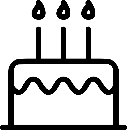 FECHA DE NACIMIENTO DEL NIÑO/A:__________________DIRECCIÓN:_________________________________________________NOMBRE DEL NIÑO/A:_________________________________________NOMBRE DEL TUTOR/A 1:______________________________________NOMBRE DEL TUTOR/A 2:______________________________________FECHA DE NACIMIENTO DEL NIÑO/A:__________________DIRECCIÓN:_________________________________________________¿A QUIÉN AVISAMOS EN CASO DE EMERGENCIA?         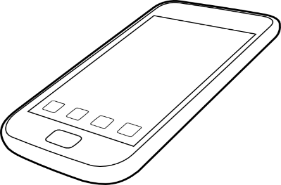 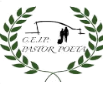 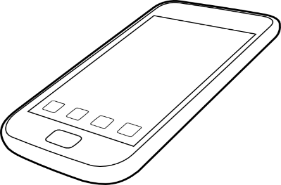 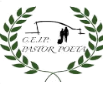  Teléfono                                  Es el de…____________________          ______________________________________          __________________¿A QUIÉN AVISAMOS EN CASO DE EMERGENCIA?          Teléfono                                  Es el de…____________________          ______________________________________          __________________¿QUIÉN PUEDE RECOGER AL NIÑO ADEMÁS DE SUS PADRES? (no se entregará a nadie que no muestre su identificación)     Parentesco                                 DNI/Pasaporte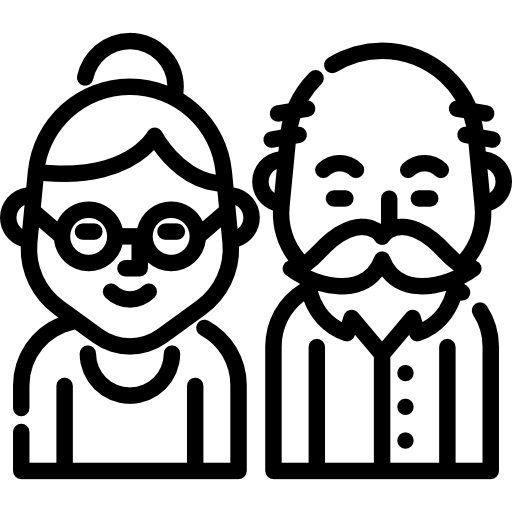      ______________                            ______________    _______________                      ______________¿QUIÉN PUEDE RECOGER AL NIÑO ADEMÁS DE SUS PADRES? (no se entregará a nadie que no muestre su identificación)     Parentesco                                 DNI/Pasaporte     ______________                            ______________    _______________                      ______________¿Quiere que su hijo/a curse Religión Católica en el colegio? 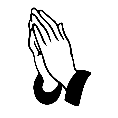 SÍ						NO¿Quiere que su hijo/a curse Religión Católica en el colegio? SÍ						NO¿Tiene su hijo/a dificultades para controlar esfínteres?_________________¿Ha asistido a la guardería?_____________________________________Cosas importantes que debe saber mi profe:____________________________________________________________________________________¿Tiene su hijo/a dificultades para controlar esfínteres?_________________¿Ha asistido a la guardería?_____________________________________Cosas importantes que debe saber mi profe:____________________________________________________________________________________FIRMA PADRE, MADRE O TUTOR LEGAL:FIRMADO:___________________________FIRMA PADRE, MADRE O TUTOR LEGAL:FIRMADO:___________________________INFORMACIÓN BÁSICA DE PROTECCIÓN DE DATOSINFORMACIÓN BÁSICA DE PROTECCIÓN DE DATOSResponsableViceconsejería Educación.FinalidadGestión administrativa y educativa del alumnado de centros docentes de Castilla-La Mancha.LegitimaciónCumplimiento de una obligación legal /Ejercicio de poderes públicos – Ley Orgánica 2/2006, de 3 de mayo, de Educación/ Ley 7/2010, de 20 de julio, de Educación de Castilla-La Mancha. DestinatariosExiste cesión de datos.DerechosPuede ejercer los derechos de acceso, rectificación o supresión de sus datos, así como otros derechos, tal y como se explica en la información adicional.Información adicionalDisponible en la dirección electrónica: https://www.castillalamancha.es/protecciondedatos